Известно, что экономическая эффективность растениеводческой отрасли региона  во многом зависит от грамотной сортовой политики. На Ставрополье озимая пшеница традиционно является главной культурой  растениеводческой отрасли, валовой сбор зерна которой, ежегодно составляет 7 – 8 млн. тонн. Между тем, в технологии этой культуры всё ещё имеются неиспользуемые резервы, позволяющие без дополнительных затрат существенно повысить её продуктивность.  Одним из таких резервов является оптимизация сортового состава. Ежегодно государственной комиссией по испытанию и охране селекционных достижений в Ставропольском крае рекомендуется для использования 60 – 70 сортов озимой пшеницы. На практике, в производственных посевах из года в год высевается 130 – 160 сортов пшеницы, причём, до 40% из них обеспечивают урожайность  ниже  среднезонального и среднерайонного уровней. По сути, эти низко продуктивные сорта являются «сортовым балластом», от которого земледельцам края давно пора избавиться. В 2013 году специалистами службы сельхозконсультирования края на основе анализа районных отчётов об уборке в разрезе сортов, была разработана методика оптимизации сортового состава озимой пшеницы, позволяющая устранить «сортовой балласт»,  и без затрат,  на 5 -7 % повысить валовые сборы зерна. Практика применения данной методики, основанной на сравнении интегрированного показателя (К.ур) каждого сорта в каждом районе за несколько лет свидетельствует, что надежность  оценки потенциала сорта с годами существенно возрастает. Ежегодно, сельхозконсультанты края за 1 – 2 месяца до осеннего сева готовят и распространяют в районах края список  наиболее продуктивных за ряд лет для данной зоны сортов. Ниже приводится перечень сортов, наиболее продуктивных в районах зоны неустойчивого увлажнения Ставрополья.Перечень сортов, обеспечивших или превысивших средние показатели коэффициента урожайности (К. ур.) за последние шесть летв районах третьей зоны Ставропольского края.Ранг лучших сортов по Кочубеевскому районуРанг лучших сортов по Красногвардейскому районуРанг лучших сортов по Шпаковскому районуРанг лучших сортов по Грачёвскому району                              Ранг лучших сортов по Труновскому району                              Ранг лучших сортов по Андроповскому району                             Ранг лучших сортов по Изобильненскому районуРанг лучших сортов по Новоалександровскому району	Ранг лучших сортов в третьей агроклиматической зонеДля повышения эффективности зернового производства районов зоны недостаточного увлажнения региона, руководителям сельхозпредприятий и крестьянских (фермерских) хозяйств рекомендуется приобретать к осеннему севу семена вышеуказанных сортов.Тел.75-21-05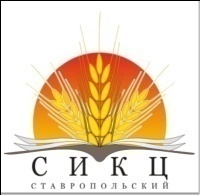 www.stav-ikc.ru, e-mail: gussikc@yandex.ruГКУ «Ставропольский СИКЦ»355035, РФ, г. Ставрополь, ул. Мира 337, каб. 912,908Тел:35-30-90; 75-21-08; 75-21-05.ГКУ «Ставропольский СИКЦ»Информационный листок Оптимизация сортового состава посевов озимой пшеницы в  зоне неустойчивого увлажнения Ставрополья в 2023г.№СортаК. ур.-№СортаК. ур.1Гомер1,158Тимирязевка 100 1,072Сварог1,149Батько1,053Таня1,1110Гром1,034Юбилейная 1001,1011Юка1,025Краснодарская 991,1012Еланчик 1,036Стан1,1013Собербаш 1,02№СортаК. ур-№СортаК. ур.1Тимирязевка 1501,208Баграт1,032Граф1,209Бригада1,023Еланчик1,0810Таня1,014Чорнява1,0711Юка1,005Лебедь1,0712Гром0,996Алексеич1,0613Безостая 1000,997Стан1,0314Калым0,98№СортаК. ур.№СортаК. ур.1Васса1,439Чорнява1,152Доля1,3610Стан1,153Бригада1,2511Станичная1,114Жайвир1,2212Багира1,105Иришка1,1813Селянка Одесская1,106Антонивка1,1814Адель1,087Гром1,1715Юка1,028Зустрич1,1616Таня1,00№СортаК. ур.№СортаК. ур.1Юка1,138Таня1,032Безостая 1001,109Алексеич1,033Иришка1,0810Гурт1,034Юбилейная 1001,0811Юмпа1,015Табор 1,0612Дон 1051,006Калым1,0513Лебедь0,997Гром1,0514Княгиня Ольга0,98№СортаК. ур.№СортаК. ур.1Багира1,348Дуплет1,132Иришка1,309Юмпа1,103Гром1,2110Княгиня Ольга1,084Зустрич1,1711Васса1,075Трио1,1712Юка1,006Табор1,1513Бригада1,007Алексеич1,1414Таня0,98№СортаК. ур.№СортаК. ур.1Юка1,217Адель1,082Васса1,198Виктория Одесская1,073Юмпа1,179Зустрич1,064Таня1,1610Баграт1,065Сила1,1011Гром1,056Антонина1,1012Чорнява1,04№СортаК. ур.№СортаК. ур.1Княгиня Ольга1,358Юбилейная 1001,092Антонина1,289Степь1,053Украинка одесская1,2110Кавалерка1,044Гурт1,1811Алексеич1,045Виктория Одесская1,1412Гром1,036Васса1,1413Таня1,027Бунчук1,1314Юка1,02№СортаК. ур.№СортаК. ур.1Иришка1,167Нота1,062Вершина1,148Веха1,053Гром1,129Сварог1,054Есаул1,1210Таня1,045Стан1,1111Антонина1,026Гурт1,0712Юбилейная 1001,01№СортаСреднийК ур.№СортаСреднийК ур1Иришка1,187Таня1,042Бригада1,098Зустрич1,033Гром1,089Еланчик1,024Алексеич1,0710Чорнява1,015Юбилейная 1001,0711Виктория Одесская1,006Юка1,0612Васса1,00